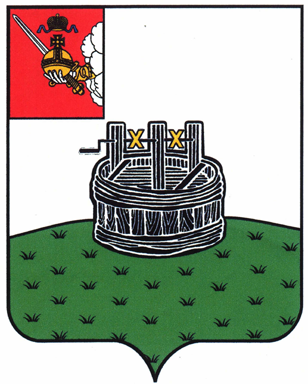 ГЛАВА ГРЯЗОВЕЦКОГО МУНИЦИПАЛЬНОГО ОКРУГАП О С Т А Н О В Л Е Н И Е                                г. Грязовец  Об утверждении перечня должностей муниципальной службы, после увольнения с которых гражданин не вправе в течение двух лет замещать должности, а также выполнять работу на условиях гражданско – правового договора в коммерческих и некоммерческих организациях, если отдельные функции управления данными организациями входили в должностные обязанности муниципального служащего и порядке обращения о даче согласия Комиссии по соблюдению общих принципов служебного поведения и урегулированию конфликта интересов в органах местного самоуправления  Грязовецкого муниципального округаВ соответствии со статьей 64.1 Трудового кодекса РФ, частью 4 статьи 14 Федерального закона от 02.03.2007 № 25-ФЗ «О муниципальной службе в Российской Федерации», статьей 12 Федерального закона от 25.12.2008 № 273-ФЗ «О противодействии коррупции», решения Земского Собрания Грязовецкого муниципального округа от 15.12.2022 № 141 «Об утверждении перечня должностей муниципальной службы, при назначении на которые граждане и при замещении которых муниципальные служащие обязаны предоставлять сведения о своих доходах, об имуществе и обязательствах имущественного характера, а также сведения о доходах, об имуществе и обязательствах имущественного характера своих супруги (супруга) и несовершеннолетних детей»ПОСТАНОВЛЯЮ:1. Установить, что граждане, замещавшие должности муниципальной службы, включенные в перечень должностей муниципальной службы Грязовецкого муниципального округа, при назначении на которые граждане и при замещении которых муниципальные служащие, обязаны представлять сведения о своих доходах, расходах, об имуществе и обязательствах имущественного характера, а также сведения о доходах, расходах, об имуществе и обязательствах имущественного характера своих супруги (супруга) и несовершеннолетних детей.в течение двух лет после увольнения с муниципальной службы имеют право замещать на условиях трудового договора должности в организации и (или) выполнять в данной организации работы (оказывать данной организации услуги) в течение месяца стоимостью более ста тысяч рублей на условиях гражданско-правового договора (гражданско-правовых договоров), если отдельные функции муниципального (административного) управления данной организацией входили в должностные (служебные) обязанности муниципального служащего, с согласия Комиссии по соблюдению общих принципов служебного поведения и урегулированию конфликта интересов в органах местного самоуправления  Грязовецкого муниципального округа; обязаны при заключении трудовых договоров и (или) гражданско - правовых договоров на выполнение работ (оказание услуг), указанных в абзаце втором пункта 1 настоящего постановления, сообщать работодателю сведения о последнем месте муниципальной службы.1.1. Для получения согласия Комиссии по соблюдению общих принципов служебного поведения и урегулированию конфликта интересов в органах местного самоуправления  Грязовецкого муниципального округа граждане направляют почтовым отправлением или подают лично в администрацию Грязовецкого муниципального округа, отраслевые (функциональные), территориальные органы администрации Грязовецкого муниципального округа, в котором они проходили (проходят) муниципальную службу, обращение по форме согласно приложению к настоящему постановлению. В обращении должно быть указано:1) фамилия, имя, отчество (при наличии) гражданина, дата его рождения, телефон;2) замещаемая(ые) гражданином должность(и) муниципальной службы; З) наименование, местонахождение организации, вид деятельности;4) вид договора (трудовой или гражданско-правовой), предполагаемый срок его действия;5) наименование должности в организации, которую планирует замещать гражданин на условиях трудового договора, или вида работ (услуг), которые гражданин будет выполнять (оказывать) по гражданско-правовому договору, а также сумма оплаты за выполнение работ (оказание услуг);6) функции муниципального (административного) управления организацией, входившие в должностные (служебные) обязанности, исполняемые гражданином во время замещения им должности(ей) муниципальной службы;7) дата и подпись гражданина.1.2. Обращение подлежит регистрации в течение одного рабочего дня со дня его поступления и не позднее следующего рабочего дня передается кадровому работнику администрацию Грязовецкого муниципального округа, отраслевые (функциональные), территориальные органы администрации Грязовецкого муниципального округа для подготовки мотивированного заключения и передачи на рассмотрение Комиссии по соблюдению общих принципов служебного поведения и урегулированию конфликта интересов в органах местного самоуправления  Грязовецкого муниципального округа (далее — Комиссия), в порядке и сроки, установленные Положением о Комиссии, утвержденным постановлением главы Грязовецкого муниципального округа от 16.01.2023 № 9.1.З. Решения Комиссии по результатам рассмотрения обращения о даче согласия на замещение на условиях трудового договора должности в организации и (или) выполнение в данной организации работ (оказание данной организации услуг) в течение месяца стоимостью более ста тысяч рублей на условиях гражданско-правового договора (гражданско-правовых договоров) гражданином Российской Федерации, ранее замещавшим должность муниципальной службы в администрации Грязовецкого муниципального округа, отраслевых (функциональных), территориальных органов администрации Грязовецкого муниципального округа, включенную в перечень, указанный в пункте 1 настоящего постановления, принимаются в порядке, установленном Положением о Комиссии.2. Отделу организационной и кадровой работы, руководителям отраслевых (функциональных), территориальных органов администрации Грязовецкого муниципального округа обеспечить ознакомление с настоящим постановлением:2.1. Лиц, замещающих должности муниципальной службы в течение месяца со дня принятия настоящего постановления.2.2. Лиц, вновь принимаемых на работу на должности муниципальной службы - при приеме на работу.3. Признать утратившим силу постановление главы Грязовецкого муниципального района от 29.02.2012 № 26 «Об утверждении перечня должностей муниципальной службы, после освобождения от которых и увольнения с муниципальной службы в течение двух лет  граждане РФ имеют право замещать должности в коммерческих и некоммерческих организациях, если отдельные функции государственного управления данными организациями входили в должностные (служебные) обязанности муниципального служащего».4. Настоящее постановление подлежит официальному опубликованию и размещению на официальном сайте Грязовецкого муниципального округа в информационно-телекоммуникационной сети «Интернет».Глава Грязовецкого муниципального округа                                               С.А. ФёкличевПриложение Утверждено постановлением главы Грязовецкого муниципального округаот 10.08.2023 № 235ФОРМА_________________________________________                                                                         (наименование органа местного самоуправления,                                                                        органа администрации округа)                                _________________________________________                                                                         (фамилия, имя, отчество (при наличии)                                _________________________________________                                                                          (телефон)ОБРАЩЕНИЕо даче согласия на замещение на условиях трудового договора должности в организации и (или) на выполнение в данной организации работ (оказание данной организации услуг) в течение месяца стоимостью более ста тысяч рублей на условиях гражданско-правового договора (гражданско-правовых договоров)Я, ________________________________________________________________,(фамилия, имя, отчество (при наличии), дата рождения)замещавший (ая) в период с ______________________ по _______________________должность(и) муниципальной службы __________________________________________________________________________________________________________________(наименование должности(ей) муниципальной службы, в должностные (служебные) обязанности по которым входили отдельные функции  муниципального (административного) управления организацией)в соответствии с частью 1 статьи 12 Федерального закона от 25.12.2008 № 273-ФЗ «О противодействии  коррупции» прошу дать согласие  на замещение на условиях трудового договора должности и (или) на выполнение работ (оказание   услуг) на условиях гражданско-правового договора (гражданско-правовых договоров) (нужное подчеркнуть) в организации__________________________________________________________________________________________________________________________________________________________________________________________________             (наименование, местонахождение организации, вид деятельности)______________________________________________________________________________________________________________________________________________________________________________________________________________________________(наименование должности в организации, которую планирует замещать гражданин на условиях трудового договора, или вида работ (услуг), которые гражданин будет выполнять (оказывать) по гражданско-правовому договору, а также сумма оплаты за выполнение работ (оказание услуг).При замещении должности(ей) муниципальной службы в мои должностные(служебные) обязанности входили (входят) следующие функции муниципального (административного) управления организацией:1) ________________________________________________________________;2) __________________________________________________________________.(указать функции муниципального (административного) управления организацией)Намереваюсь (не намереваюсь) лично присутствовать на заседании Комиссии по соблюдению общих принципов служебного поведения и урегулированию конфликта интересов в органах местного самоуправления  Грязовецкого муниципального округа при рассмотрении настоящего обращения (нужное подчеркнуть).____________________          ________________________________________           (дата)                                                      (подпись, инициалы и фамилия) 10.08.2023№ 235